31.12.2018NOTICEThis refers to the notice dated 01.11.2018 inviting applications from eligible candidates for empanelment of fresh surveyors as per provisions of the Surveyors Management Policy, which will come into force w.e.f. 01.04.2019.The list of the eligible candidates from the South Zone, who have been shortlisted to appear for a personal interview before the Surveyor Empanelment Committee is as per details given hereunder:* The interview will start at 10 AM on scheduled dates.The venue of the South Zone interview is :United India Insurance Co. Ltd.NALANDA – Learning CentreNo.19, Nungambakkam High Road,IV Lane, Chennai 600034.Tel : 044-28330421/2220Landmark:(Next to MOP Vaishnava College for Women, Near Income Tax Office, Gemini Circle.)The shortlisted candidates are advised to appear before the Surveyor Empanelment Committee. Please   bring the following documents in original along with the photocopy set of the same:Proof of Date of BirthEducational qualifications CertificateIISLA MembershipIRDA LicencePhoto ID & Address proof.Please note that in the absence of Original documents the candidate would not be entitled to appear for the interview. Candidate will have to make their own travel and stay arrangement and no TA/DA will be paid to the candidates for attending interview. Please note that call letters mentioning the time schedule have already been dispatched by United India Insurance. In the event of non-receipt of the same, the candidates may attend the interview as per the above schedule.  DY. GENERAL MANAGER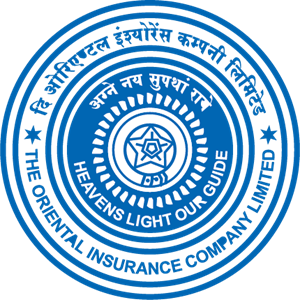 THE ORIENTAL INSURANCE COMPANY LIMITEDA – 25/27, ASAF ALI ROAD,HEAD OFFICES.No.Registration No.Name of the ApplicantDate of Interview*1REG13122018113842PRASANTH KUMAR CHOOLANGOT3.01.20192REG13122018053020KRISHNA B V3.01.20193REG12122018082325MOHAMED FARMAN3.01.20194REG10122018080706BASKARAN JEGANATHAN3.01.20195REG10122018123931sharath chandra maroju3.01.20196REG07122018124346M Thirumoorthy3.01.20197REG06122018045241N SURESH KUMAR3.01.20198REG04122018064436Koshi Chacko C3.01.20199REG02122018070907MURUGAN  J3.01.201910REG29112018053125RANJITH THANGAVELU3.01.201911REG28112018030358V PRABHAKAR REDDY3.01.201912REG26112018070139VARADHARAJAN A3.01.201913REG22112018040853GARIKINA MAHESH3.01.201914REG21112018081139BALAMURUGAN C3.01.201915REG18112018091903RAHUL MOHAN3.01.201916REG15112018024036SINGAM SREENIVASA REDDY3.01.201917REG07112018111731PREMKUMAR R3.01.201918REG07112018094042UMASANKAR SHANMUGAM3.01.201919REG26112018023025NAGA SRI RAMA GANESH THAMMANA3.01.201920REG13122018110043MUTHURAJ  G4.01.201921REG13122018093125Praveen pannala4.01.201922REG13122018092252SUJITH S4.01.201923REG13122018084550MANUPRASAD P S4.01.201924REG13122018075229MANU M S4.01.201925REG13122018021738RINTO K A4.01.201926REG13122018015445RAMA KRISHNA VANGURU4.01.201927REG12122018085736SETHUNATH PILLAI4.01.201928REG12122018101828SENTHIL4.01.201929REG11122018121457PAWAN C H4.01.201930REG10122018085428JAYAKUMAR G4.01.201931REG10122018085326R  KALYANASUNDARAM4.01.201932REG10122018022708KIRUBAKARAN4.01.201933REG09122018055420MANCHALA JAYA RAJASEKHAR4.01.201934REG09122018115803Saravanan Vadivel4.01.201935REG08122018092921VIJAYA PRATHAP S4.01.201936REG08122018110437SANTHOSH PRABHU B4.01.201937REG27112018101602TOM HARSHAD B4.01.201938REG25112018105741Chandrakanth Rao4.01.201939REG24112018083341Ramachandra Rao A V4.01.201940REG22112018095633RAJESHKUMAR S4.01.201941REG21112018012640Vishnuprassath MR4.01.201942REG20112018010209ARJUN S H4.01.201943REG17112018020831SARATH K4.01.201944REG10112018103253RAGUL ANAND NJ4.01.201945REG10112018092439VINAYA KUMAR K4.01.201946REG07112018065015MANOJ C4.01.201947REG04112018111022Senthilkumar4.01.2019